The Zonta Club of Wynnum Redland Inc. 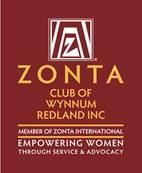 ABN: 57025338425  Capalaba 4157 wynnumredland@zontadistrict22.org Zonta International District 22, Area 3 C conviction, C commitment, C courage Find us on Facebook: https://www.facebook.com/Zonta-Club-of-Wynnumhttps://www.facebook.com/Zonta-Club-of-Wynnum-Redland-Inc-240575512649766/Redland-Inc-240575512649766/ March 2021President Nicola Redmond 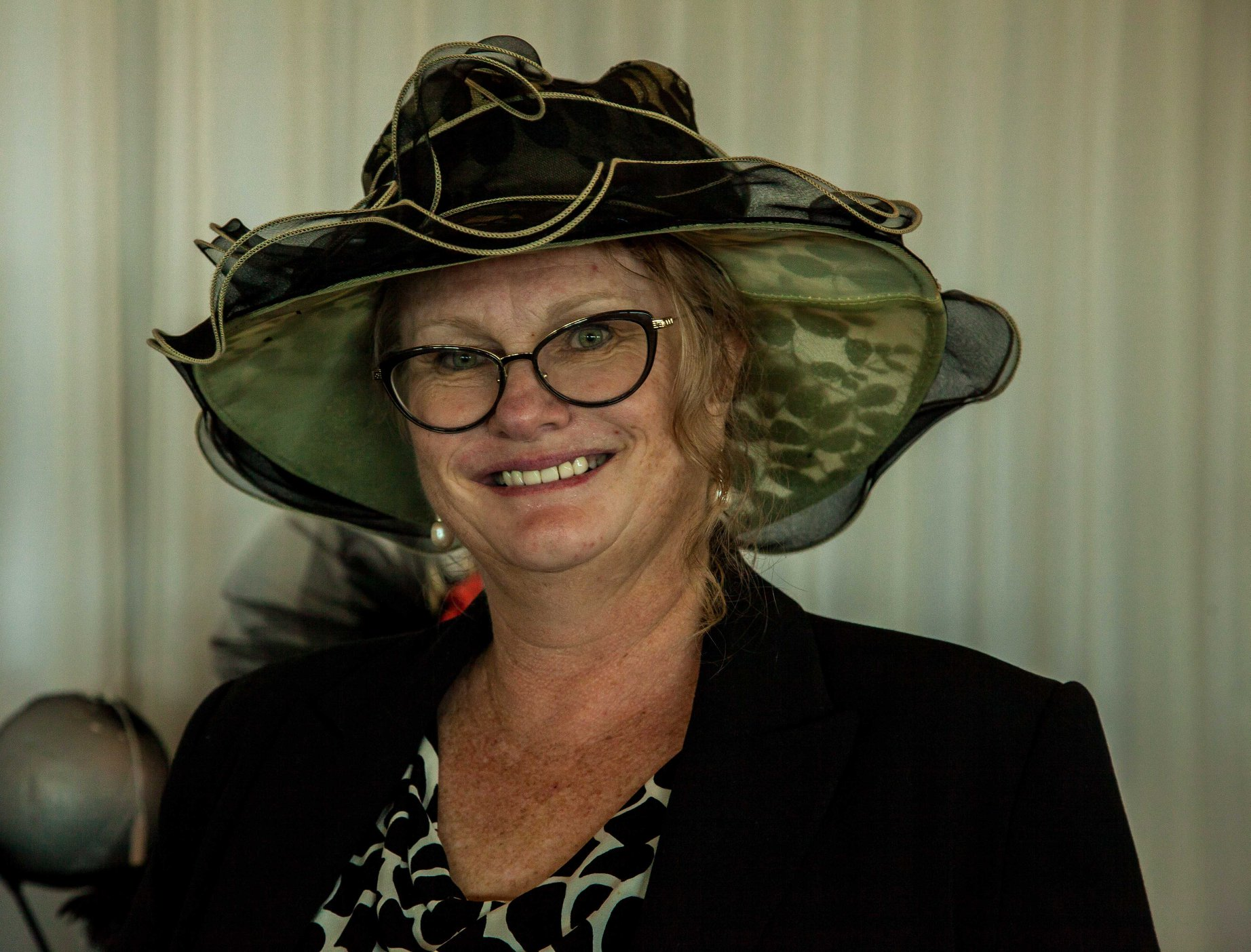 Dinner Meeting February 2021President Nicole Redmond. Welcomed us to country & paid our respects for local elders, present past and emerging. Considerable discussion was held regarding establishing a marketing plan. Irene has offered to conduct a workshop on the subject as this is her area of expertise. Further detail will be forthcoming at our March meeting.Loris gave a brief but informative talk on the District Meeting and that Amelia Erhardt breakfast she attended.We are planning a breast cushion making event to take place on either 11th or 18th March at Barbara’s home. Robyn B-R was keen to hear about some hands-on contribution that can involve her senior students. Birthing Kits were mentioned as a possibility.Carol MacDonald reported back on the “Applying for Grants workshop” that she attended on behalf of the Zonta Club.Planning Day 2021General agreement that every member should be on a committee and contribute. Member will be asked at the March meeting to offer their assistance in the formation of sub committees to assist each director.Membership News Julie Cardiff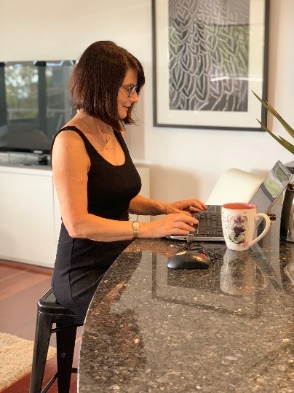 Julie welcomed the formation of a marketing plan for Zonta WR and will work with Irene and Michelle to bring this to fruition. A reminder to all club members that IWD dinner is a good way to introduce possible future members to Zonta. We have a potential new member from the staff at Wellington Point High and some other interested parties.Service News Pat Lavelle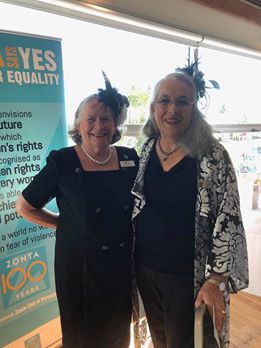 Our IWD dinner was an unqualified success. We filled the Courthouse Restaurant with 104 guests. Our MC extraordinaire, Jenny made everyone feel welcome and kept us all on time. Nicole’s Presidents Address was very friendly and must have impressed our guests with the clear understanding of the plans and goals of the Zonta Club of Wynnum Redland. Margaret’s granddaughter Quinn was a pleasure, both to listen to and in her manner and conversation. Indeed, the young people present, Quinn, Makayla, our YWPA winner, Olivia and Pauline, YWPA applicants and the young people from Wellington Point and Cleveland High were wonderful encouragement in the future.  Therese was our keynote speaker and entertained us all with the ins and outs of the lingerie business.  Our full agenda was completed by Irene presenting the YWPA award to Makayla and Wellington Point High. The final act of the night was to draw the raffle, which was all donated by members and associates, so remember who supports us and offer them your business wherever possible. Of Note: KM Smith Funerals, Ella Bache Cleveland, Finesse spirits, Secrets for Women, Bruce Hutchison L J Hooker and Ross Vasta.We are currently planning the function/social calendar for 2021. Looking at three or four Functions with a few purely social events to promote club fellowship. 2021 being the 40th anniversary of the Zonta Club of Wynnum Redland Inc we need a suitable celebration all suggestions will be welcomed.AdvocacyTherese showed a copy of the Zonta says No signage to go into toilets and has undertaken to order club cards. She will liaise with RCC to place these in appropriate positions. CommunicationMichelle arranged the business cards for the club and I have already handed out four today at the RWIB IWD lunch at the Courthouse.Date Claimers –8 March Dinner Meeting Fiction Bar11 March 2021 IWD Breakfast  East at the Greek ClubMay Area Meeting see request attached.4/5 September District 22 Conference MackayZonta Club of Wynnum Redland Board Host Club          Zonta Club of Brisbane East IncWhen                Area 3 meeting 8 May 2020Venue      Will be either at Gold Coast, where we are exploring options at Nerang OR                                         close to FreewayProgram We have Bridget our District Governor updating us on District and ZI, Lyn Agnew Lieutenant Governor on Membership, particularly Add your Voice campaign and Christine D22 Treasurer. We also are exploring a range of guest speakers.Request   If we decide to have it in  could Brisbane Clubs please canvas whether you would host members from one of our Southern Clubs say for the Friday night ie put them up for the night and perhaps do a joint fellowship evening. My request considers the time it takes for our Zontians in Northern Rivers and Tweed Heads who not only have a considerable drive but any border regulations that may come their way.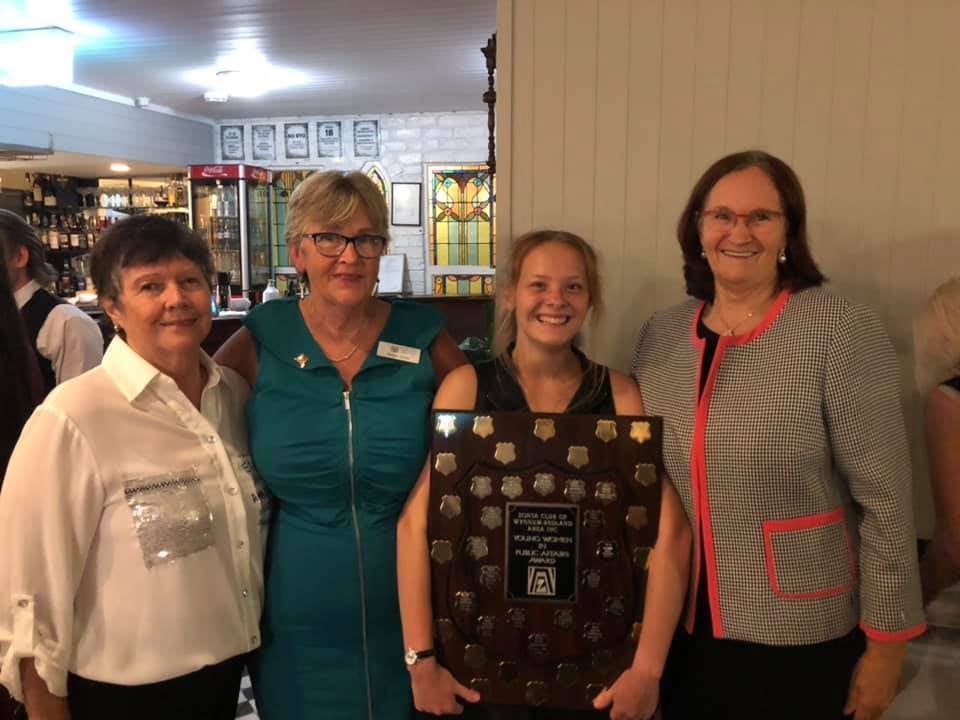 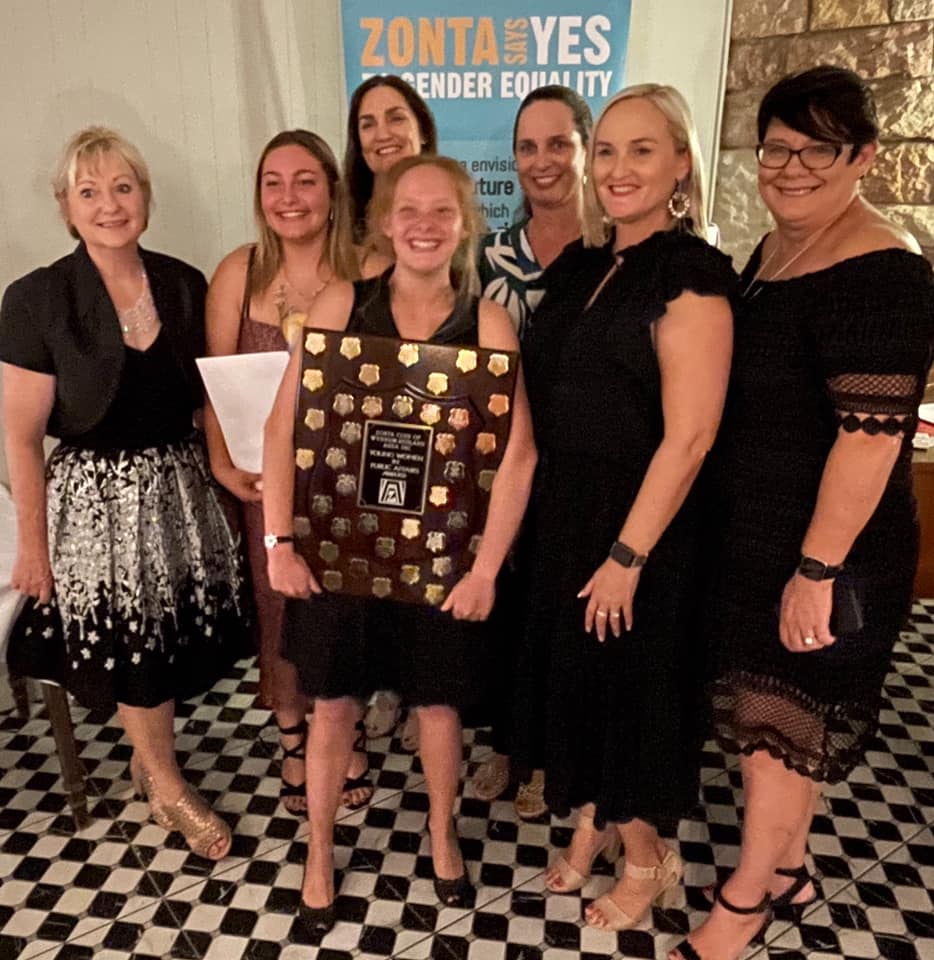 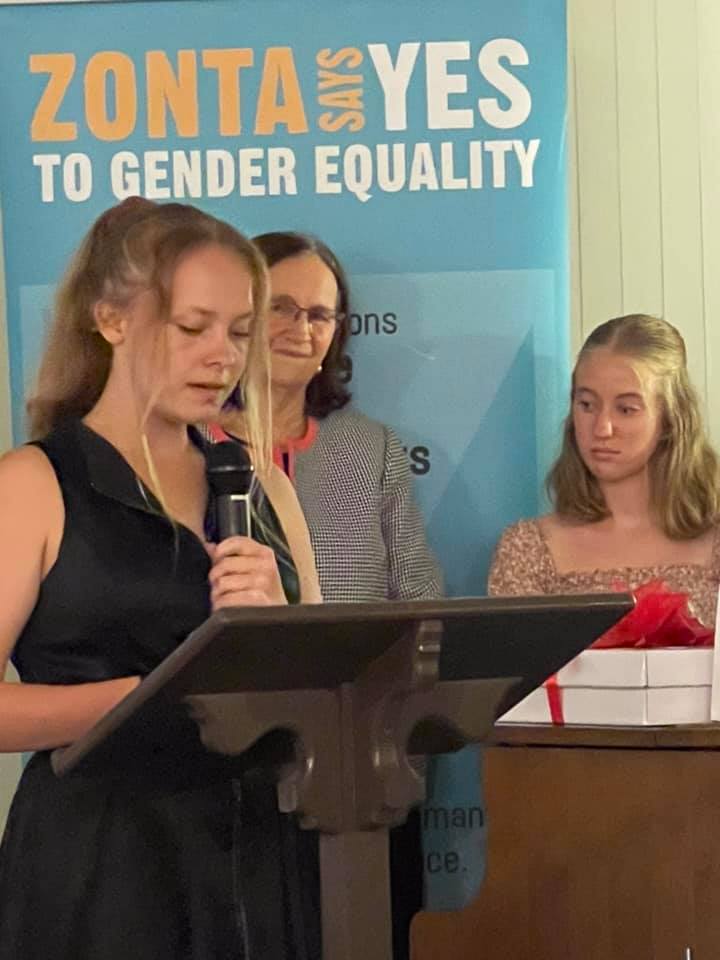 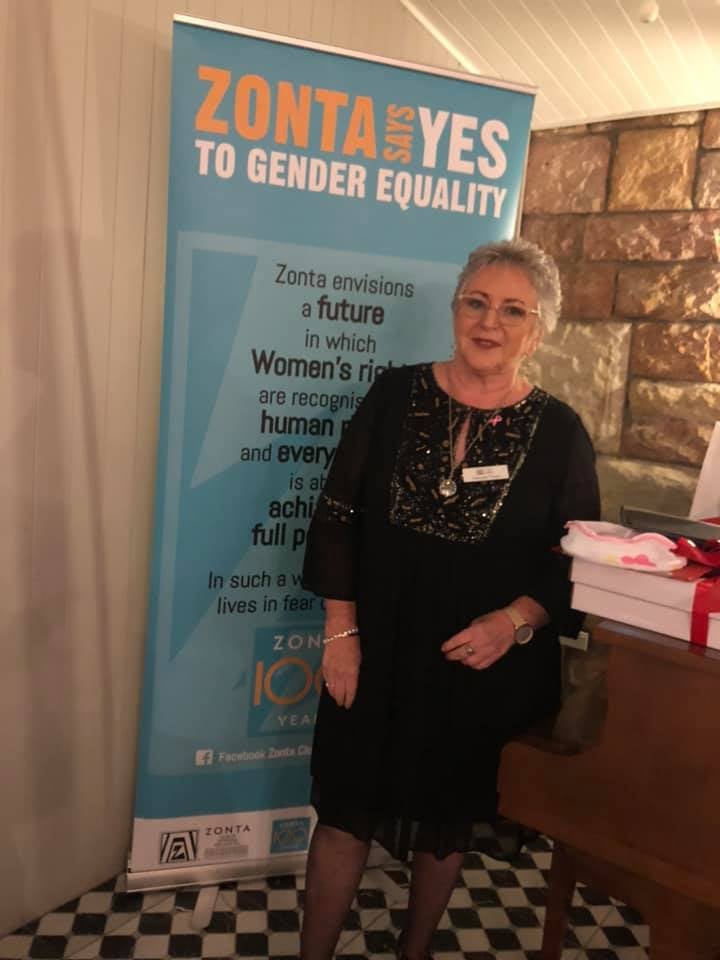 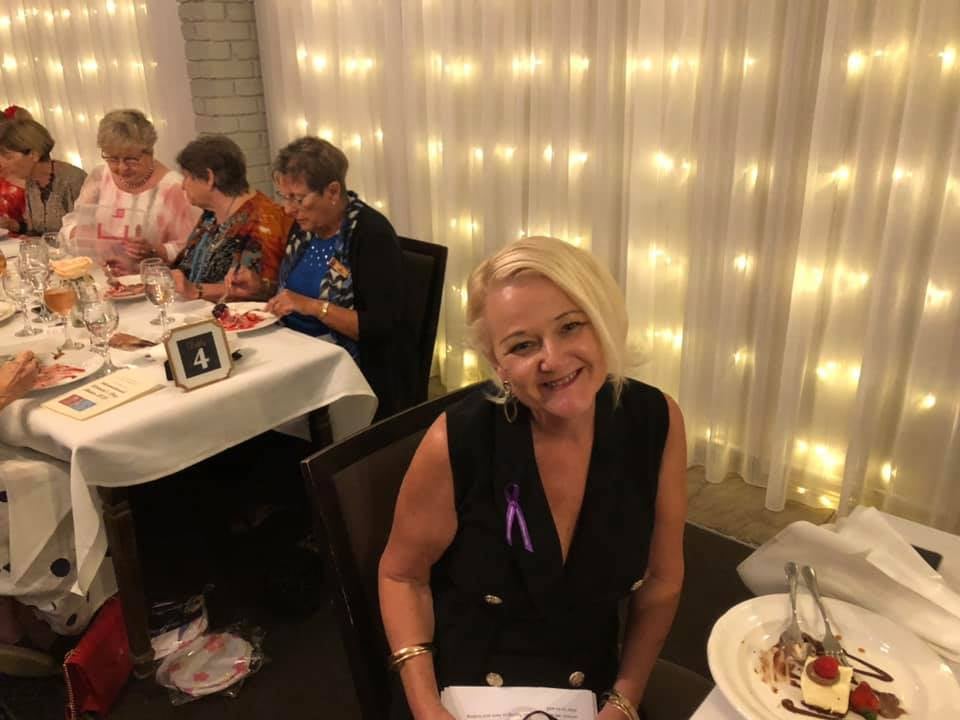 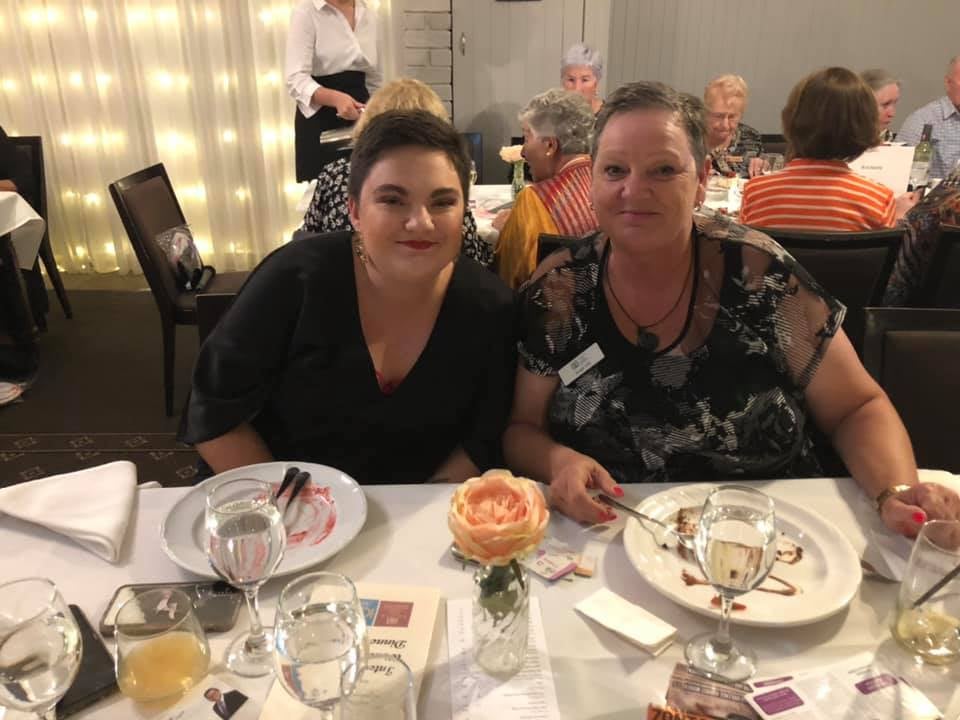 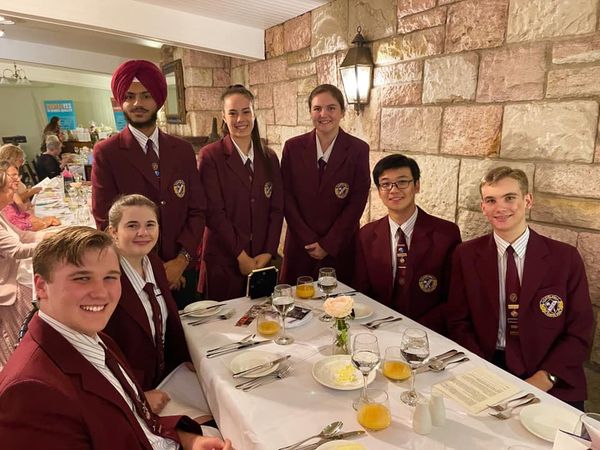 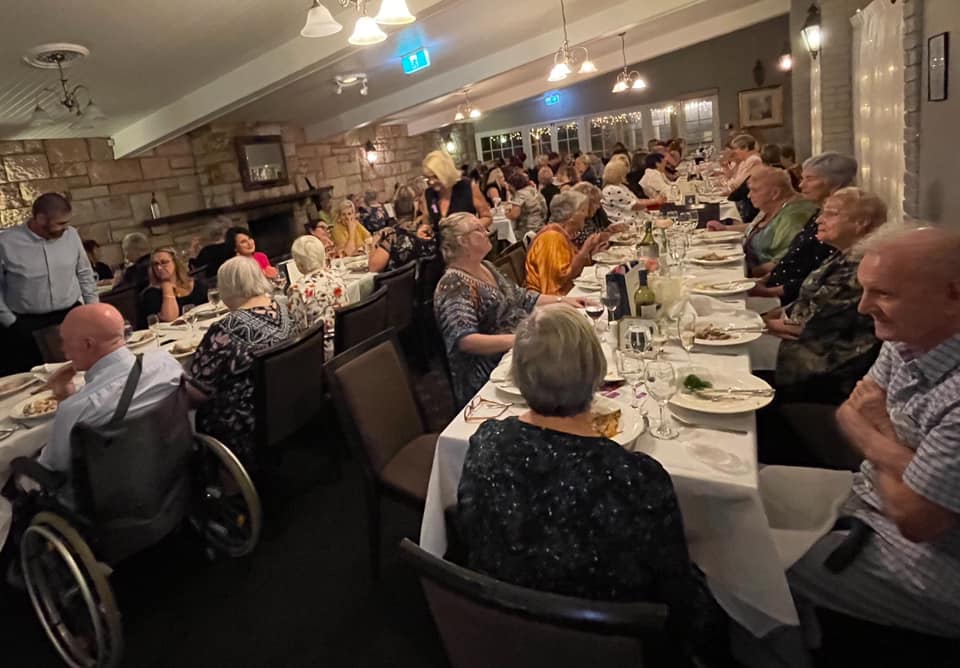 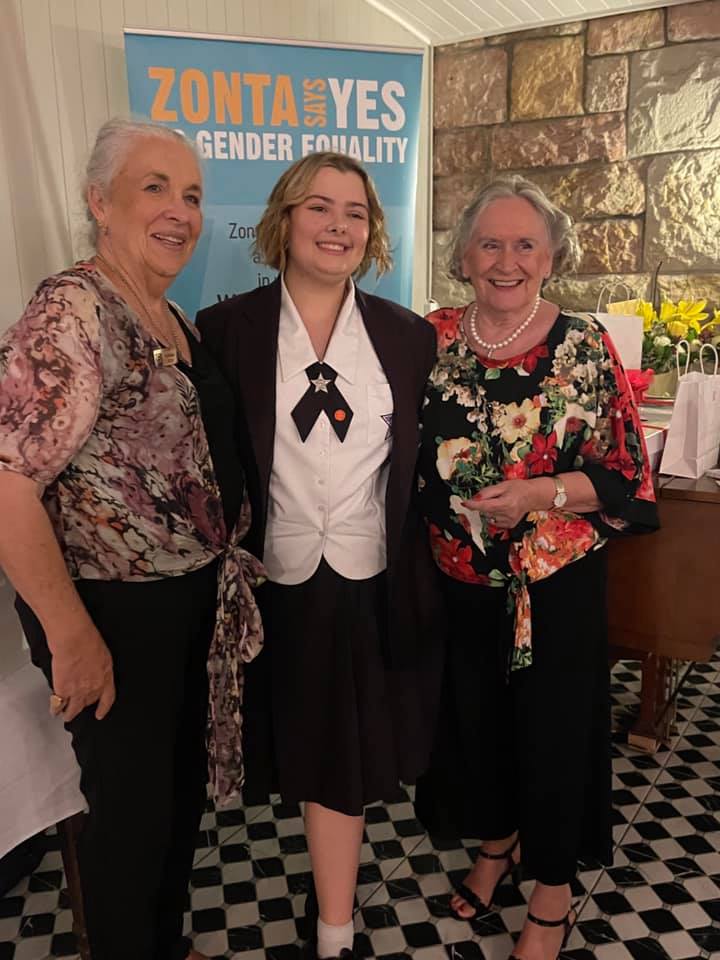 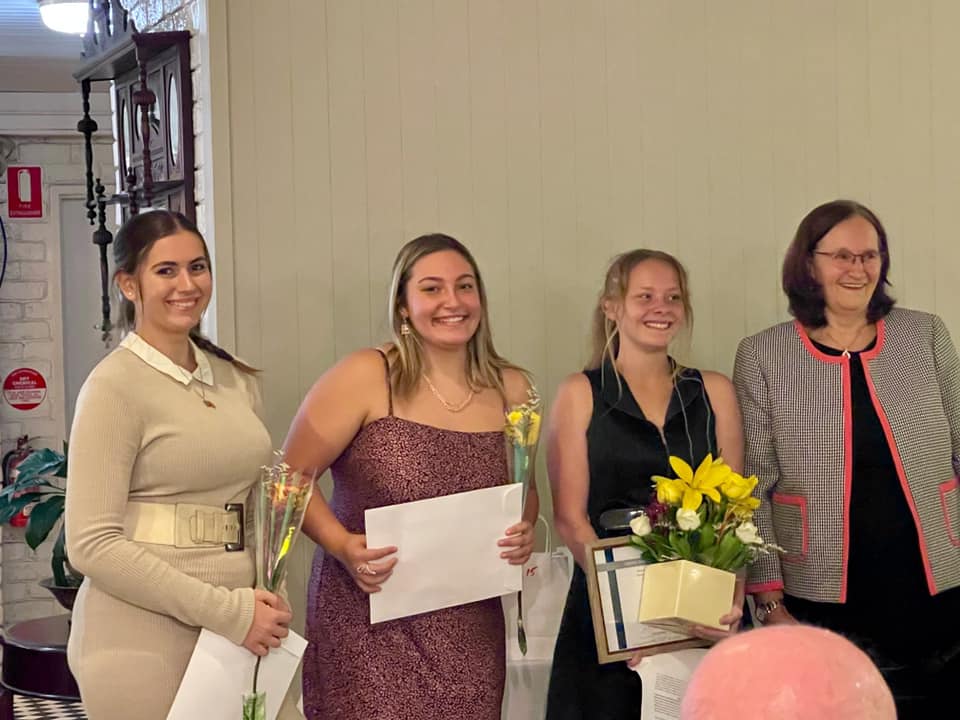 President:   	 	 President:   	 	 President:   	 	 Nicole Redmond nickie1@ozemail.com.auFirst Vice President: Second Vice President:First Vice President: Second Vice President:First Vice President: Second Vice President:Pat Lavelle patjane1@hotmail.com Julie Cardiff julie@cardifflaw.com.auSecretary:Secretary:Secretary:Correspondence Secretary:   Marilyn Smith damj382@hotmail.comTreasurers:  Ros Beveridge handlyn8@bigpond.com Helen Wood helen.wood@firstclassaccounts.comBoard Members: Judith Trevan-Hawke pujt@bigpond.com (ex officio)Sue Freilich suefreilich@gmail.comTherese Thorp Secrets4women@bigpond.comJennie MacIntosh  jennie@kmsmith.com.auRobyn Smith robynsmith.rs64@gmail.com